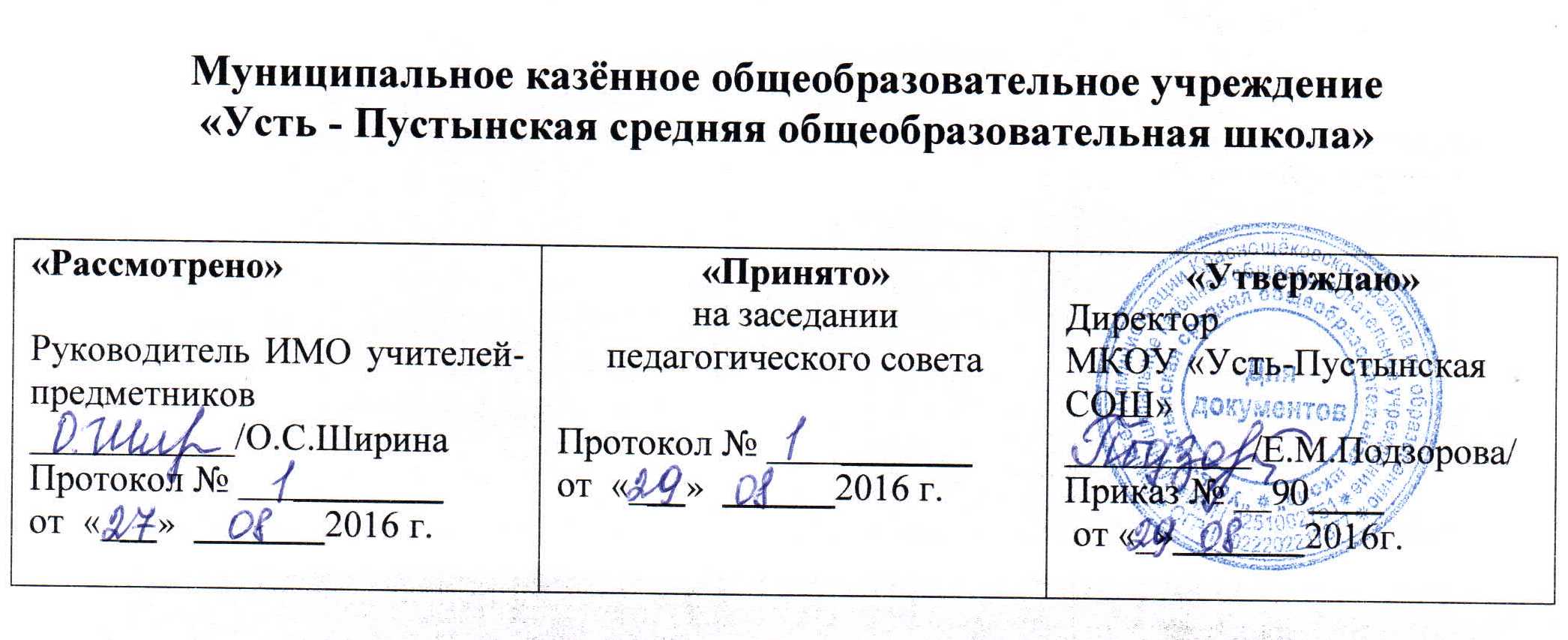 РАБОЧАЯ  ПРОГРАММАпо историидля 6 классана 2016/2017 учебный год                                                                              Составитель: Барсукова Татьяна Ивановна                                                                                                                        учитель истории                                                                                                                                                с.Усть – Пустынка2016 годПояснительная запискаПеречень нормативных документов                                                                                                         1.  Федеральный закон  № 273-ФЗ от 29.12.2012 «Об образовании в Российской Федерации»                                                                                                                                         2.  Рабочая программа и тематическое планирование курса "История России".6-9классы.учеб. пособие для образоват.организаций /А.А.Данилов. О.Н.Журавлева, И.Е.Барыкина/ М.:Просвещение, 2016.                                                                                                            3. Всеобщаая история.Рабочие программы. предметная линия учебников А.А. Вигасина - О.С.Сороко-Цюпы. 5-9 классы: пособие для учителей общеобразоват.организаций /А.А.Вигасина, Г.И. Годер, Н.И. Шевченко/М.: Просвещение, 2014                                                                4.Положение о рабочей программе МКОУ «Усть-Пустынская СОШ»УМК1.История России.6 класс.Учеб.для общеобразоват.организаций.В 2-х Ч.1 /Н.М.Арсентьев, А.АДанилов,П.С.Стефанович, А.Я.Токарев/М.:Просвещение, 2016.                                                   9. Всеобщая история.История средних веков. 6 класс учеб.для общеобразоват.организаций/Е.А.Агибалова, Г.М. Донской,/М.Просвещение, 2016.                                                                              3.История России. Учебное пособие для образовательных учреждений.Рабочая тетрадь /И.А. Артасов, А.А .Данилов, Л.Г.Косулина/ М.: Просвещение, 2016г.                                 4.История России.  Пособие для учителей образовательных организаций. Поурочные рекомендации /О.Н.Журавлева/ М.: Просвещение, 2015.                                                                     5. Рабочая программа и тематическое планирование курса "История России".6-9классы.учеб. пособие для образоват. организаций /А.А.Данилов. О.Н.Журавлева, И.Е.Барыкина/ М.: Просвещение, 2016.                                                                           6.Всеобщая история. История средних веков. Проверочные и контрольные работы. /Е.А. Крючкова/ М.:Просвещение,2014.                                                                                                       7. Всеобщая история. История средних веков. Методические рекомендации. /А.В.Игнатов/М.:Просвещение 2014.                                                                                                                         8. Всеобщая история История средних веков. рабочая тетрадь./Е.А.Крючкова/ М.:Просвещение, 2015.                                                                                                                          Формы и методы работы с учащимися:                                                                                            словесные (рассказ, беседа, объяснение, лекции), наглядные (работа с картой, картиной, атласом), частично-поисковый, активные (деловая игра),фронтальная, индивидуальная, работа с учебником по вопросам, с документом, с иллюстрациями, объяснение учителя, беседа, самостоятельная работа, сообщения учащихся, сочинения – эссе, дискуссия, заслушивание сообщений учащихся с последующим их обсуждением.                           Планируемые результатыЛичностные результаты: • осознание своей идентичности как гражданина страны, члена семьи, этнической и религиозной группы, локальной и региональной общности; эмоционально положительное принятие своей этнической идентичности;                                                                                                        • познавательный интерес к прошлому своей страны                                                                                                 • освоение гуманистических традиций и ценностей современного общества, уважение прав и свобод человека;                                                                                                                                      • изложение своей точки зрения, еѐ аргументация в соответствии с возрастными возможностями;                                                                                                                                            • уважительное отношение к прошлому, к культурному и историческому наследию через понимание исторической обусловленности и мотивации поступков людей предшествующих эпох;                                                                                                                                    • уважение к народам России и мира и принятие их культурного многообразия, понимание важной роли взаимодействия народов в процессе формирования древнерусской народности;                                                                                                                                                        • следование этическим нормам и правилам ведения диалога;                                                                                                 • формирование коммуникативной компетентности;                                                                                           • обсуждение и оценивание своих достижений, а также достижений других;                                                • расширение опыта конструктивного взаимодействия в социальном общении;                                                                • осмысление социально-нравственного опыта предшествующих поколений, способность к определению своей позиции и ответственному поведению в современном обществе; Метапредметные результаты изучения истории включают следующие умения и навыки:• способность сознательно организовывать и регулировать свою деятельность общественную и др.;                                                                                                                                                   • формулировать при поддержке учителя новые для себя задачи в учѐбе и познавательной деятельности;                                                                                                                                                               • соотносить свои действия с планируемыми результатами, осуществлять контроль своей деятельности в процессе достижения результата;                                                                                                     • овладение умениями работать с учебной и внешкольной информацией (анализировать и обобщать факты, составлять простой и развѐрнутый план, тезисы, конспект, формулировать и обосновывать выводы и т.д.), использовать современные источники информации, в том числе материалы на электронных носителях;                                                                           • привлекать ранее изученный материал для решения познавательных задач;                                          • логически строить рассуждение, выстраивать ответ в соответствии с заданием;                                     • применять начальные исследовательские умения при решении поисковых задач;                      •  решать творческие задачи, представлять результаты своей деятельности в различных формах (сообщение, эссе, презентация, реферат и др.);                                                                                        • организовывать учебное  сотрудничество и совместную деятельность с учителем  и сверстниками, работать индивидуально и в группе;                                                                                       • определять свою роль в учебной группе, вклад всех участников в общий результат;                                                   • активно примененять знания и приобретѐнные умения, освоенные в школе, в повседневной жизни и продуктивно взаимодействовать  с другими людьми в профессиональной сфере и социуме.                                                                                  Предметные результаты изучения истории включают: • определение исторических процессов, событий во времени, применение основных хронологических понятий и терминов (эра, тысячелетие, век);                                                                                  • установление синхронистических связей истории Руси и стран Европы и Азии;                                     • составление и анализ генеалогических схем и таблиц;                                                                                            • применение  понятийного аппарата и  приѐмов исторического анализа для раскрытия сущности и значения событий и явлений прошлого и современности в курсах всеобщей истории;                                                                                                                                                          • овладение элементарными представлениями о закономерностях развития человеческого общества в древности, начале исторического России и судьбах народов, населяющих еѐ территорию;                                                                                                                                                      • использование знаний о территории и границах, географических особенностях, месте и роли России во всемирно-историческом процессе в изучаемый период;                                                         • использование сведений из исторической карты как источника информации о расселении человеческих общностей в эпоху первобытности, расположении древних народов и государств;                                                                                                                                                     • описание условий существования, основных занятий, образа жизни людей в древности, памятников культуры, событий древней истории;                                                                                       • понимание взаимосвязи между природными и социальными явлениями; • высказывание суждений о значении исторического и культурного наследия восточных славян и их соседей;                                                                                                                                          • описание характерных, существенных черт форм догосударственного и государственного устройства древних общностей, положения основных групп общества, религиозных верований людей;                                                                                                                          • поиск в источниках различного типа и вида информации о событиях и явлениях прошлого;                                                                                                                                                    • анализ информации, содержащейся в летописях и других исторических документах;                               • использование приѐмов исторического анализа;                                                                                          • понимание важности для достоверного изучения прошлого комплекса исторических источников, специфики учебно-познавательной работы с этими источниками; - оценивание поступков, человеческих качеств на основе осмысления деятельности исторических личностей исходя из гуманистических ценностных ориентаций, установок;              • сопоставление (при помощи учителя) различных версий и оценок исторических событий и личностей;                                                                                                                                                      • систематизация информации в ходе проектной деятельности;                                                                          • поиск и оформление материалов древней истории своего края, региона, применение краеведческих знаний при составлении описаний исторических и культурных памятников на территории современной России;                                                                                                                 • личностное осмысление социального, духовного, нравственного опыта периода Древней и Московской Руси;                                                                                                                                            • уважение к древнерусской культуре и культуре других народов, понимание культурного многообразия народов Евразии в изучаемый период.                                                                 Ученик научится:                                                                                                                                                • локализовать во времени этапы становления и развития Российского государства; соотносить хронологию истории Руси и всеобщей истории;                                                                          • использовать историческую карту как источник информации о территории, об экономических и культурных центрах Руси, о направлениях крупнейших передвижений людей — походов, завоеваний, колонизаций и др.;                                                                                   • проводить поиск информации в исторических текстах, материальных исторических памятниках Средневековья;                                                                                                                          • составлять описание образа жизни различных групп населения в средневековых обществах на Руси, памятников материальной и художественной культуры, рассказывать о значительных событиях средневековой российской истории;                                                                • раскрывать характерные, существенные черты: а) экономических и социальных отношений, политического строя на Руси; б) ценностей, господствовавших в средневековом российском обществе, религиозных воззрений, представлений средневекового человека о мире;                                                                                                                • объяснять причины и следствия ключевых событий отечественной истории Средних веков;                                                                                                                                                         • сопоставлять развитие Руси и других стран в период Средневековья, показывать общие черты и особенности (в связи с понятиями «политическая раздробленность», «централизованное государство» и др.);                                                                                                          • давать оценку событиям и личностям отечественной истории периода Средних веков. Ученик получит возможность научиться:                                                                                                         • давать сопоставительную характеристику политического устройства государств Средневековья (Русь, Запад, Восток);                                                                                                      • сравнивать свидетельства различных исторических источников, выявляя в них общее и различия;                                                                                                                                                              • составлять на основе учебника и дополнительной литературы описания памятников средневековой культуры Руси, объяснять, в чем заключаются их художественные достоинства и значение.           Содержание курса Всеобщая история. История Средних веков. 6 класс (28 часов).  Введение (1) Понятие «средние века». Хронологические рамки средневековья.  Тема 1. Становление средневековой Европы   VI-XI (в.в.) (4ч)                                                                                      Великое переселение народов. Кельты, германцы, славяне, тюрки. Образование варварских королевств. Расселение франков, занятия, общественное устройство. Роль христианства в раннем средневековье. Христианизация Европы. Аралий Августин. Иоанн Златоуст. Образование двух ветвей христианства - православия и католицизма. Римско-католическая церковь в средневековье. Фома Аквинский. Монастыри и монахи. Ереси и борьба церкви против их распространения. Создание и распад империи Карла Великого. Образование государств   в Западной  Европе. Политическая раздробленность. Норманнские завоевания. Культура Западной Европы в ранее средневековье  Тема 2. Византийская империя и славяне в VI-XI веках(2ч)                                                  Ранние славянские государства. Просветители славян – Кирилл и Мефодий.Византия и арабский мир. Крестовые походы Византийская империя: территория, хозяйство, государственное устройство. Императоры Византии. Образование славянских государств.  Тема 3. Арабы в VI-XI веках(1ч)  Арабские племена: расселение, занятия. Возникновение ислама. Мухаммед. Коран. Арабские завоевания в Азии, Северной Африке, Европе.  Культура стран Халифата.  Тема 4. Феодалы и крестьяне (2ч) Сословное общество в средневековой Европе. Феодализм. Власть духовная и светская. Феодальное землевладение. Сеньоры и вассалы. Европейское рыцарство: образ жизни и правила поведения.Особенности хозяйственной жизни. Феодалы и крестьянская община. Феодальные повинности. Жизнь, быт и труд крестьян.   Тема 5. Средневековый город в Западной и Центральной Европе(2ч)                    Средневековый город. Жизнь и быт горожан. Цехи и гильдии.  Тема 6. Католическая церковь. XI- XIII вв. Крестовые походы(2ч)   Крестовые походы и их влияние на жизнь европейского общества. Католицизм, православие и ислам в эпоху крестовых походов. Начало Реконкисты на Пиренейском полуострове. Завоевания сельджуков и османов. Падение Византии. Османская империя.   Тема 7. Образование централизованных государств  в Западной Европе( XI -X Vвв)  (6ч) Возникновение сословно-представительных монархий в европейских странах. Генеральные штаты во Франции. Особенности сословно-представительной монархии в Англии. Великая хартия вольностей. Парламент. Кризис европейского сословного общества в XIV-XV вв. Столетняя война: причины и итоги. Жанна д’Арк. Война Алой и Белой розы. Крестьянские и городские восстания. Жакерия. Восстание Уота Тайлера. Германия и Италия в XII-XV веках.Священная Римская империя германской нации. Германские государства в XIVXV вв. Кризис католической церкви. Папы и императоры.   Тема 8. Славянские государства и Византия в XIV -XV веках (2ч)                                              Гуситское движение в Чехии. Ян Гус. Завоевания турками-османами Балканского полуострова.   Тема 9. Культура Западной Европы в Средние Века(3ч)                                                             Духовный мир средневекового человека. Быт и праздники. Средневековый эпос. Рыцарская литература. Городской и крестьянский фольклор. Романский и готический стили в архитектуре, скульптуре и декоративном искусстве.Развитие науки и техники. Появление университетов. Схоластика. Начало книгопечатания в Европе. Научные открытия и изобретения.Культурное наследие Византии.   Тема 10. Народы Азии, Америки и Африки в Средние века (3ч)                                                 Китай: распад и восстановление единой державы. Империи Тан и Сун. Крестьянские восстания, нашествия кочевников. Создание империи Мин. Индийские княжества. Создание государства Великих Моголов. Делийский султанат. Средневековая Япония.  Государства Центральной Азии в средние века. Государство Хорезм и его покорение монголами. Походы Тимура (Тамерлана). Доколумбовы цивилизации Америки. Майя, ацтеки и инки: государства, верования, особенности хозяйственной жизни. Особенности средневековой культуры народов Востока. Архитектура и поэзия.    Итоговое повторение «Наследие Средних веков в истории  человечества»  (1ч)                                                    История России (40 ч)  Введение                                                                                                                                                    Что изучает история. Кто изучает историю. Как изучают историю. Роль и место России в мировой истории. Проблемы периодизации российской истории. Источники по истории России.Основные этапы развития исторической мысли в России. Народы и государства на территориинашей страны в древности  Заселение территории нашей страны человеком. Каменныйвек. Особенности перехода от присваивающего хозяйства к производящему на территории Северной Евразии. Ареалы древнейшего земледелия и скотоводства. Появление металлических орудий и их влияние на первобытное общество. Центры древнейшей металлургии в Северной Евразии. Кочевые общества евразийских степей в эпоху бронзы и раннем железном веке. Степь и еероль в распространении культурных взаимовлияний.Народы, проживавшие на этой территории до середины I тысячелетия до н. э. Античные города-государства Северного Причерноморья. Боспорское царство. Скифское царство. Дербент. Русь в IX-первой половине XII века Великое переселение народов. Миграция готов. Нашествиегуннов. Вопрос о славянской прародине и происхождении славян. Расселение славян, их разделение на три ветви — восточных,западных и южных славян. Славянские общности Восточной Европы. Их соседи — балты и финно-угры. Хозяйство восточныхславян, их общественный строй и политическая организация.Возникновение княжеской власти. Традиционные верования.Страны и народы Восточной Европы, Сибири и Дальнего Востока. Тюркский каганат. Хазарский каганат. Волжская Булгария.Исторические условия складывания русской государственности: природно- климатический фактор и политические процессыв Европе в конце I тыс. н. э. Формирование новой политическойи этнической карты континента.Государства Центральной и Западной Европы. Первые известия о Руси. Проблема образования Древнерусского государства.Начало династии Рюриковичей.Формирование территории государства Русь. Дань и полюдье.Первые русские князья. Отношения с Византийской империей,странами Центральной, Западной и Северной Европы, кочевниками европейских степей. Русь в международной торговле. Путьиз варяг в греки. Волжский торговый путь.Принятие христианства и его значение. Византийское наследие на Руси. Территория и население государства Русь/Русская земля.Крупнейшие города Руси. Новгород как центр освоения севераВосточной Европы, колонизация Русской равнины. Территориально- политическая структура Руси: волости. Органы власти:князь, посадник, тысяцкий, вече. Внутриполитическое развитие. Борьба за власть между сыновьями Владимира Святого. ЯрославМудрый. Русь при Ярославичах. Владимир Мономах. Русскаяцерковь.Общественный строй Руси: дискуссии в исторической науке.Князья, дружина. Духовенство. Городское население. Купцы. Категории рядового и зависимого населения. Древнерусское право:«Русская Правда», церковные уставы.Русь в социально-политическом контексте Евразии. Внешняяполитика и международные связи: отношения с Византией, печенегами, половцами, странами Центральной,Западной и Северной Европы. Русь в культурном контексте Евразии. Картина мира средневекового человека. Повседневная жизнь, сельский и городскойбыт. Положение женщины. Дети и их воспитание. Календарьи хронология. Древнерусская культура. Формирование единого культурногопространства. Кирилло- мефодиевская традиция на Руси. Письменность. Распространение грамотности, берестяные грамоты.«Новгородская псалтирь». «Остромирово Евангелие». Появлениедревнерусской литературы. «Слово о Законе и Благодати» митрополита Илариона. Произведения летописного жанра. «Повестьвременных лет». Первые русские жития. Произведения Владимира Мономаха. Иконопись. Искусство книги. Архитектура. Начало храмового строительства: Десятинная церковь, София Киевская, София Новгородская. Материальная культура. Ремесло.Военное дело и оружие. Русь в середине XII — начале XIII века  Формирование системы земель — самостоятельных государств. Важнейшие земли, управляемые ветвями княжеского рода Рюриковичей: Черниговская, Смоленская, Галицкая, Волынская, Суздальская. Земли, имевшие особый статус: Киевскаяи Новгородская. Эволюция общественного строя и права. Внешняя политика русских земель в евразийском контексте.Формирование региональных центров культуры: летописаниеи памятники литературы. Белокаменные храмы Северо-Восточной Руси: Успенский собор во Владимире, церковь Покрова на Нерли. Русские земли в середине XIII—XIV веке  Возникновение Монгольской империи. Завоевания Чингисхана и его потомков. Походы Батыя на Восточную Европу. Возникновение Золотой Орды. Судьбы русских земель после монгольского нашествия. Система зависимости русских земель отордынских ханов (так называемое ордынское иго).Южные и западные русские земли. Возникновение Литовского государства и включение в его состав части русских земель. Северо-западные земли: Новгородская и Псковская. Политическийстрой Новгорода и Пскова. Роль вече и князя. Новгород в системе балтийских связей.Ордена крестоносцев и борьба с их экспансией на западныхграницах Руси. Александр Невский: его взаимоотношения сЗолотой Ордой. Княжества Северо-Восточной Руси. Борьба завеликое княжение Владимирское. Противостояние Твери иМосквы. Усиление Московского княжества. Дмитрий Донской.Куликовская битва. Закрепление первенствующего положениямосковских князей.Перенос митрополичьей кафедры в Москву. Роль Православной церкви в ордынский период русской истории. Сергий Радонежский. Расцвет раннемосковского искусства. Соборы Кремля. Изменения в представлениях о картине мира в Евразии в связи с завершением монгольских завоеваний. Культурное взаимодействие цивилизаций. Межкультурные связи и коммуникации (взаимодействие и взаимовлияние русской культуры и культур народов Евразии). Летописание. Памятники Куликовского цикла. Жития. Епифаний Премудрый. Архитектура. Изобразительное искусство. Феофан Грек. Андрей Рублев. Формирование единого Русского государства в XV веке  Борьба за русские земли между Литовским и Московским государствами. Объединение русских земель вокруг Москвы. Междоусобная война в Московском княжестве второй четверти XV в.  Василий Темный. Новгород и Псков в XV в.: политический строй,отношения с Москвой, Ливонским орденом, Ганзой, Великим княжеством Литовским. Падение Византии и рост церковно-политической роли Москвы в православном мире. Теория «Москва — третий Рим». Иван III. Присоединение Новгорода и Твери. Ликвидация зависимости от Золотой Орды. Расширение международных связей Московского государства. Принятие общерусского Судебника. Формирование аппарата управления единого государства. Перемены в устройстве двора великого князя: новая государственная символика; царский титул и регалии; дворцовое и церковное строительство. Московский Кремль. Изменения восприятия мира. Сакрализация великокняжеской власти. Флорентийская уния. Установление автокефалии Русской церкви. Внутрицерковная борьба (иосифляне и нестяжатели, ереси). Развитие культуры единого Русского государства. Летописание: общерусское и региональное. Житийная литература. «Хожение за три моря» Афанасия Никитина. Архитетура. Изобразительное искусство. Повседневная жизнь горожан и сельских жителей в древнерусский и раннемосковский периоды.    .Лист внесения изменений.Тематическое планирование Всеобщая история. История Средних веков 6 класс (28ч) Тематическое планирование Всеобщая история. История Средних веков 6 класс (28ч) Тематическое планирование Всеобщая история. История Средних веков 6 класс (28ч) № п/п№            урока втемеНазвание раздела, блока. Тема урокаВведение (1ч.)Введение (1ч.)Введение (1ч.)11Введение. Живое средневековьеСтановление средневековой Европы (V1 - X1) (4ч)21Образование варварских королевств. Государство франков и христианская церковь в V1 - VUb^.32Возникновение и распад империи Карла Великого43Феодальная раздробленность Западной Европы 1X-X1 веках54Англия в раннее СредневековьеВизантийская империя и славяне в V1 - X1 вв. (2ч)61Византия при Юстиане.Борьба империи с внешними враги. Культура Византии.72Образование славянских государствАрабы в V1 - X1 вв. (1ч)81Возникновение Ислама.Арабский Халифат и его распад. Культура стран халифатаФеодалы и крестьяне (2ч)91Средневековая деревня и ее обитатели102В рыцарском замкеСредневековый город в Западной и Центральной Европе (2ч.)111Формирование средневековых городов.Горажане и их образ жизни122Торговля в Средние векаКатолическая церковь в Х1 - Х111 вв.Крестовые походы (2ч.)131Могущество папской власти. Католическая церковь и еретики.142Крестовые походыОбразование централизованных государств в Западной Европе (Х1 - XV) (6ч.)151Кака происходило объединение Франции.162Что англичане считают началом своих свобод173Столетняя война184Усиление королевской власти в конце ХV в. во Франции и в Англии.195Реконкиста и образование централизованных государств на Пиренейском полуострове.206Государства,оставшиеся раздробленными: Германия и италия в Х11 - ХУСлавянские государства и Византия в X1V - XV вв. (2ч.)211Гуситское движение в Чехии222Завоевание турками-османами Балтийского полуострова.Культура Западной Европы в Средние века (3ч.)231Образование и философия. Средневековая литература.242Средневековое искусство.Культура раннего Ворадения в Италии.253Научные открытия и изобретения.Народы Азии,Америки и Африки в Средние века (2ч.)261Средневековая Азия: Китай, Индия, Япония.272Государства и народы Африки и доколумбовой АмерикиИтоговое повторение (1ч.)281Наследие Средних веков в истории человечества.                                   Тематическое планирование по истории России (40ч)                                   Тематическое планирование по истории России (40ч)                                   Тематическое планирование по истории России (40ч)                                   Тематическое планирование по истории России (40ч)Название раздела, блока. Тема урока№ п/п№ в теме Название раздела, блока. Тема урока.   1Введение (1ч.)Народы и государства на территории  нашей страны в древности (5 ч)21Наша Родина - Россия.31Древние люди и их стоянки на территории современной России.42Неолитическая революция. Первые скотоводы, земледельцы, ремесленники.53Образование первых государств.64Восточные славяне и их соседи75История заселения территории родного края в древностиРусь в IX-первой половине XII века(11 ч)Русь в IX-первой половине XII века(11 ч)Русь в IX-первой половине XII века(11 ч)81Первые известия о Руси.92Становление Древнерусского государства3Становление Древнерусского государства104Правление князя Владимира и Крещение Руси115Русское государство при Ярославе Мудром126Русь при наследниках Ярослава Мудрого. Владимир Мономах.137Общественный строй и церковная организация на Руси148Культурное пространство Европы и культура Древней Руси159Повседневная жизнь населения.1610Место и роль Руси в Европе. Повторительно-обобщающий урок по теме 21711Урок истории и культуры родного края в древности.Русь в середине XII — начале XIII века (5 ч)181Политическая раздробленность в Европе и на Руси.192Владимиро-Суздальское княжество.203Новгородская республика214Южные и юго-западные русские княжества.225Повторительно-обобщающий урок по теме 3.Русские земли в середине XIII—XIV веке (10 ч)231Монгольская империя и изменение политической картины мира242Батыево нашествие на Русь.253Северо-западная Русь между Востоком и Западом264Золотая Орда: государственный строй, население, экономика и культура.275Литовское государство и Русь.286Усиление Московского княжества в северо-восточной Руси.297Объединение русских земель вокруг Москвы. Куликовская битва.308Развитие культуры в русских землях во второй половине XIII-XIV веков.319Родной край в истории и культуре Руси3210Повторение и контроль по теме 4.Формирование единого Русского государства в XV веке (8 ч)331Русские земли на политической карте Европы и мира в начале XV века342Московское княжество в первой половине XV века.353Распад Золотой Орды и его последствия.  364Московское государство и его соседи во второй половине XV века.375Русская православная церковь в XV- начале XVI века.386Человек в Российском государстве второй половины XV века.397Фомирование культурного пространства единого Российского государства.408Урок истории и культуры родного края.№ДатаХарактер измененийРеквизиты документа, которым закреплено изменениеПодпись сотрудника, внёсшего изменения